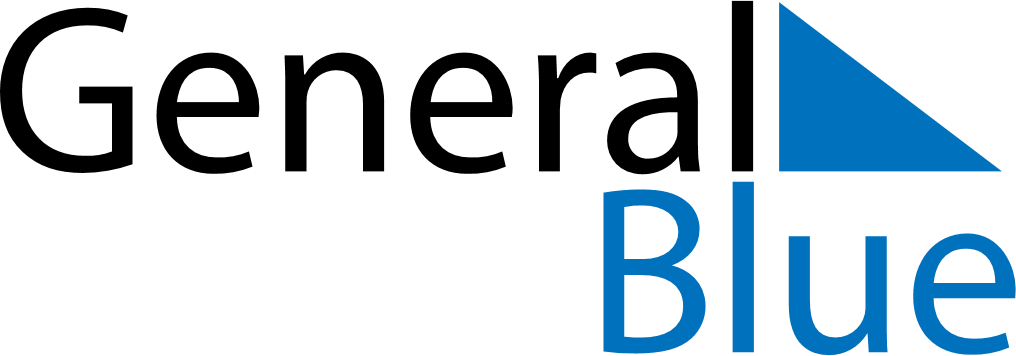 May 2020May 2020May 2020May 2020BeninBeninBeninSundayMondayTuesdayWednesdayThursdayFridayFridaySaturday112Labour DayLabour Day3456788910111213141515161718192021222223Ascension Day2425262728292930End of Ramadan (Eid al-Fitr)31Pentecost